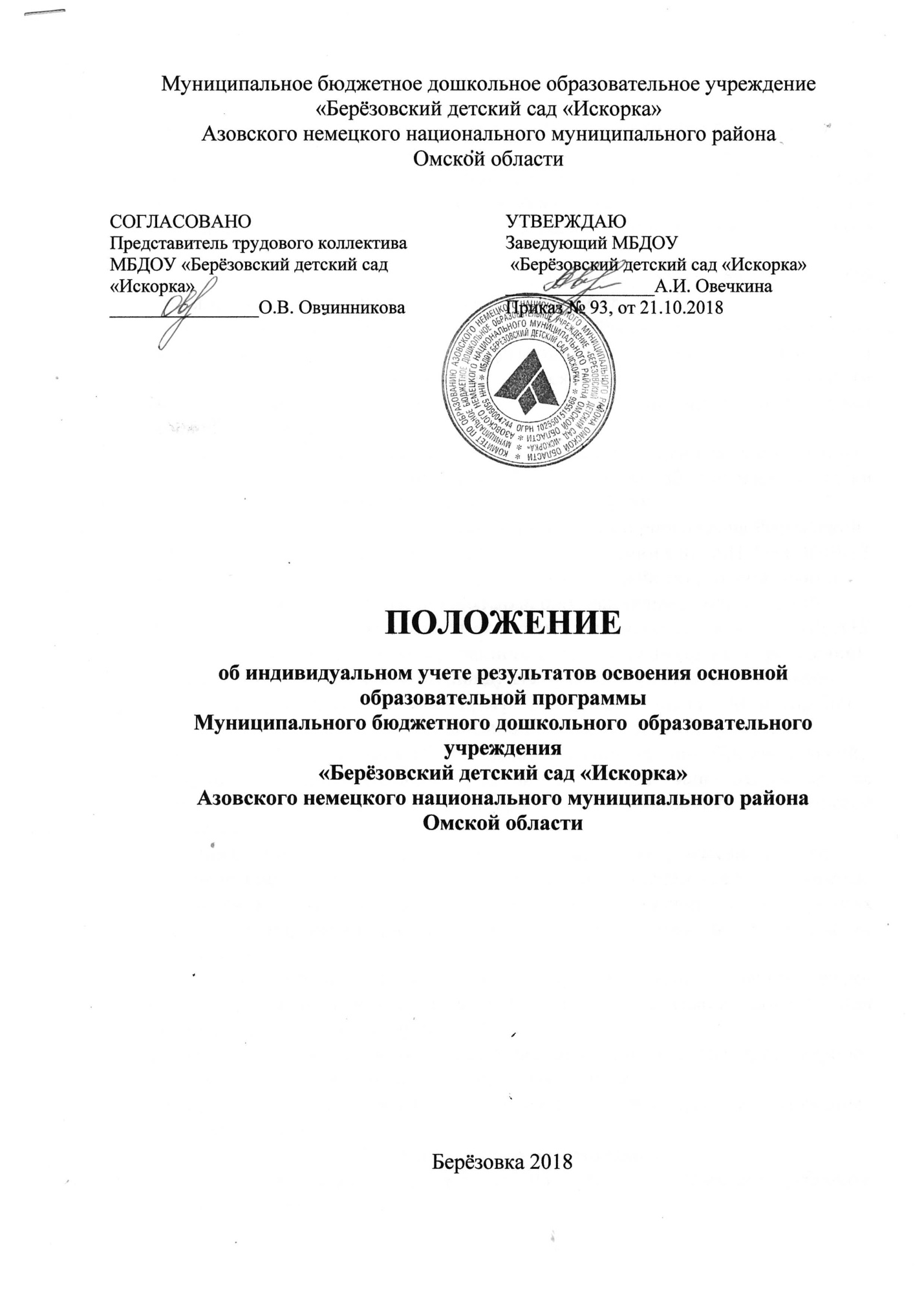 1.Общие положения1.1 Настоящее Положение о порядке осуществления индивидуального учетарезультатов освоения воспитанниками программ образования в Муниципальном бюджетном дошкольном образовательном учреждении «Берёзовский детский сад «Искорка» Азовского немецкого национального муниципального района Омской области (далее – Положение) разработано в соответствии:- Законом Российской Федерации от 29 декабря 2012г. № 273-ФЗ "Об образованиив Российской Федерации"( п.11 ч.3 ст.28 );- приказом Министерства образования и науки Российской Федерации от 30 августа2013 года № 1014 «Об утверждении Порядка организации и осуществленияобразовательной деятельности по основным общеобразовательным программам -образовательным программам дошкольного образования»;-Федеральным государственным образовательным стандартом дошкольногообразования (утверждено приказом Министерства образования и наукиРоссийскойФедерации от 17 октября 2013 г. № 1155);- постановлением Главного государственного санитарного врача РоссийскойФедерации от 15 мая 2013 года № 26 «Об утверждении СанПиН 2.4.1.3049-13«Санитарно-эпидемиологические требования к устройству, содержанию иорганизации режима работы дошкольных образовательных организаций»,Уставом, образовательной программой дошкольного образования в МБДОУ Азовский детский сад комбинированного вида «Сказка» (далее Учреждение).1.2. Порядок осуществления индивидуального учета результатов освоенияобучающимися образовательных программ (далее по тексту – Мониторинг)представляет собой систему организации сбора, обработки, хранения ииспользования информации об организации воспитательно-образовательной,физкультурно-оздоровительной работы с детьми или отдельных ее направлений, атакже об удовлетворении образовательных потребностей родителей.1.3. Мониторинг – это постоянное целевое направление, систематическоеотслеживание качества воспитательно-образовательного процесса, диагностика егосостояния на базе систематизации существующих источников информации, а такжеспециально организованных исследований и измерений.1.4. Мониторинг обеспечивает эффективность воспитательно-образовательногопроцесса, позволяет судить о состоянии объекта или процесса в любой моментвремени.1.5. Настоящее положение определяет назначение, цели и задачи, примерноесодержание и способы осуществления мониторинга.1.6. Срок действия настоящего Положения не ограничен. Данное Положениедействует до принятия нового.2. Цель и задачи мониторинга2.1. Цель мониторинга – определение степени освоения ребенком образовательнойпрограммы и влияние образовательного процесса, организуемого в дошкольномучреждении на развитие детей дошкольного возраста.2.2. Для достижения поставленной цели в ходе мониторинга решаются следующиезадачи:2.2.1. Организация наблюдений и измерений, получение достоверной и объективнойинформации об условиях, организации, содержании и результатах деятельности вобразовательном учреждении.2.2.2. Систематизация информации, повышение ее оперативности и доступности.2.2.3. Создание механизмов мониторинговых исследований на всех уровнях.2.2.4. Совершенствование технологий информационно-аналитическойдеятельности.2.2.5. Координации деятельности всех субъектов образовательного процесса вобразовательном учреждении.2.2.6. Своевременное выявление изменений в функционировании образовательногоучреждения и вызвавших их факторов.2.2.7. Обеспечение администрации образовательного учреждения, родителей изаинтересованных лиц общественно значимой информацией, получаемой приосуществлении мониторинга.2.2.8. Оценивание степени продвижения воспитанников в образовательнойпрограмме.2.2.9. Выявить индивидуальные возможности каждого ребенка.2.2.10. Наметить при необходимости индивидуальный маршрут образовательнойработы для максимального развития детской личности.3. Функции мониторинга3.1. Информационная:- возможность получать обратную связь (выяснить результат педагогическогопроцесса, получить сведения о стоянии объекта);- возможность получать информацию об управлении субъектов; возможностьанализа эффективности воспитания, образования и развития ребенка;- возможность выявлять проблемы, отклонения.3.2. Побудительная:- повышение профессиональной компетентности;- побуждение сотрудников к проведению самоанализа своего труда.4. Объекты мониторинга4.1. Объектами мониторинга могут быть:- воспитанник;- группа;- любые структурные элементы воспитательно-образовательного процесса и егопсихологического и методического сопровождения.4.2. Показатели мониторингового исследования определяются педагогическимколлективом Учреждения в соответствии с его целями и задачами, программнымитребованиями.4.2.1. Показатели качества педагогической деятельности:- воспитанность;- обученность;- качество обучения и воспитания и пр..4.2.2. Процессы педагогической деятельности:- оздоровительная работа;- физкультурная работа;- педагогический процесс в целом;- нравственное воспитание;- трудовое воспитание;- готовности воспитанников к освоению программ начального общего образованияи т.д.4.2.3. Компоненты воспитательно-образовательного процесса:- содержание, цели, образовательные программы, планы, средства обучения,воспитательная система, диагностические методики и др.4.2.4. Деятельность:- игровая;- познавательно-исследовательская;- продуктивная;- двигательная;- трудовая;- коммуникативная;- музыкально – художественная;- чтение художественной литературы5. Основные направления и виды мониторингаМониторинг включает в себя следующие направления и виды:5.1.Адаптации детей к условиям Учреждения.5.2. Мониторинг образовательного процесса в младшем, среднем и старшем с 5 до 6лет дошкольном возрасте (промежуточные результаты) осуществляется черезотслеживание результатов освоения образовательной программы.5.3. Мониторинг детского развития в младшем, среднем и старшем с 5 до 6 летдошкольном возрасте (промежуточные результаты) осуществляется на основе оценкиразвития интегративных, личностных качеств ребенка - мониторинг фронтальной,индивидуальной, групповой, подгрупповой деятельности воспитателей и специалистовс детьми.5.4. Мониторинг образовательного процесса в старшем дошкольном возрасте с 6 до 7лет (итоговые результаты) осуществляется через отслеживание результатовосвоения образовательной программы.5.5. Мониторинг детского развития в старшем с 6 до 7 лет дошкольном возрасте(итоговые результаты) осуществляется на основе оценки развития интегративных,личностных качеств ребенка - мониторинг фронтальной, индивидуальной, групповой,подгрупповой деятельности воспитателей и специалистов с детьми.5.6. Диагностику готовности воспитанников к освоению программ основнойобразовательной программы дошкольного образования детей старшего дошкольноговозраста с 5 до 7 лет.6. Организация проведения мониторинга6.1. Мониторинг за образовательной деятельностью и детским развитиемвучреждении осуществляется в течение времени пребывания ребенка в учреждении,определённым Уставом. Это – деятельность в утренние часы, подготовка и организациявсех режимных моментов, вечернее время.6.2. Мониторинг образовательного процесса (промежуточные результаты), детскогоразвития (промежуточные результаты), готовности детей к освоению программосновной образовательной программы дошкольного образования осуществляется 2 раза в год в соответствии с утвержденным годовым календарным графиком.6.3. Мониторинг образовательного процесса (итоговые результаты), детского развития(итоговые результаты) осуществляется один раз в конце учебного года в соответствии сгодовым календарным графиком.6.4. В качестве основных методов, позволяющих выявить степень реализациипрограммы и оценить уровень развития детей, используются: наблюдения за детьми,изучение продуктов детской деятельности (рисунков, лепки, аппликаций), несложныеэксперименты (в виде отдельных поручений ребенку, проведения дидактических игр ипр.), беседы.6.5. Форма организации обследования: НОД, совместная деятельность взрослого идетей с учетом интеграции образовательных областей (совместная деятельность врежимных моментах, индивидуальная и подгрупповая работа), свободнаясамостоятельная деятельность.6.6. Мониторинг проводится воспитателями общеобразовательных групп,инструктором по физической культуре, музыкальными руководителями.6.7. Методологической основой мониторинга и критериями оценки качестваобразовательных достижений воспитанников являются:6.7.1. Для общеобразовательных групп уровни развития детей в соответствии собразовательной программой дошкольного образования Учреждения6.7.2. Для выявления уровней освоения программы используется комплекс примерныхдиагностических заданий, в соответствии с образовательной программой.6.7.3.Для выявления уровней детского развития с целью оперативного отслеживанияформирования интегративных качеств личности маленького человека по результатамобразовательной деятельности используются критерии образовательной программыдошкольного образования Учреждения и структурированный диагностическийматериал для оценки интегративных качеств личности.6.7.4. Результаты мониторинга предоставляются воспитателями всех возрастных группзаведующему. В конце года проводится сравнительный анализ усвоения детьмипрограммных требований и на основе того анализа определяются перспективыдеятельности Учреждения на следующий учебный год.7. Контроль7.1. Контроль за проведением мониторинга образовательной деятельности и детскогоразвития осуществляет заведующий посредством следующих форм:- проведение ежедневного текущего контроля;- организацию тематического контроля;- проведение оперативного контроля;-посещение непосредственно образовательной деятельности, организациюрежимных моментов и других видов детской деятельности- проверка документации – 3 раза в год.8. Отчетность8.1. Педагоги групп младшего, среднего и старшего дошкольного возраста (с 5 до 6 лет)заполняют и сдают:- отчет по результатам мониторинга адаптации детей к условиям Учреждения;- отчет по результатам мониторинга образовательного процесса (промежуточныерезультаты);- отчет по результатам мониторинга детского развития (промежуточныерезультаты) .8.2. Педагоги групп старшего дошкольного возраста (с 6 до 7 лет) заполняют и сдают:- отчет по результатам мониторинга адаптации детей к условиям Учреждения (призачислении вновь прибывших детей в течении учебного года);- отчет по результатам мониторинга образовательного процесса (итоговыерезультаты) ;- отчет по результатам мониторинга детского развития (итоговые результаты.8.3. Педагоги групп старшего дошкольного возраста (с 5 до 7 лет) заполняют и сдаютотчет по результатам диагностики готовности воспитанников к освоению программначального общего образования .9. Документация9.1. Диагностический инструментарий, диагностические карты для проведениядиагностических и оценочных процедур, уровня готовности воспитанников к освоениюосновной образовательной программы дошкольного образования хранятся вУчреждения. Обновляются по мере необходимости.9.2. Непосредственно образовательная деятельность определяется годовымкалендарным учебным графиком, учебным планом, расписанием непосредственнообразовательной деятельности и утверждается заведующим Учреждения.9.3. Организация пребывания детей дошкольного возраста определяется «Режимом дняв общеобразовательных группах в холодный период года», «Режимом дня вобщеобразовательных группах в теплый период года» и утверждаются заведующимежегодно.9.4. Результаты диагностических и оценочных процедур заносятся в диагностическиекарты и хранятся в каждой возрастной группе.9.5. Обобщенные результаты диагностических и оценочных процедур хранятся узаведующего Учреждения.9.6. Вся образовательная деятельность осуществляется на основе образовательной  программы дошкольного образования Учреждения.